Bitwarden BC/DR PlanJoseph Arnoldo, Zachary Hopping, Bradley Chavis, Matt GrahamUniversity of Advancing TechnologyBitwarden BC/DRTable of ContentsAsset InventoryAssetsEmployee endpointsGitHub code repositoriesserverhelpbrowserjslibwebmobileclidesktopdirectory-connectorbranddocsAzure databasesPaymentsAuthenticationVaultsAzure VM instancesIdentity ServiceRESTful APIWeb VaultAzure snapshotsAzure Blob storagesBC/DR PlanVendorsAzureGitHubPaypalStripeGoogle AnalyticsCloudflareFreshchatInsight Risk Consulting (used in 2020 for external pentesting)Cure+53 (used in 2018 for external pentesting)RisksFor defining the risks, we used the following location: West US, Fresno California. This is the closest Azure datacenter located near Bitwarden’s headquarters and is being used since the headquarters for Bitwarden does not get utilized as all employees work remotely.Natural RisksMan-made RisksIT & Technology-based RisksRisks Defined by FEMAFor the following risks, Bitwarden’s headquarters was used since an exact address for Azure’s West US datacenter is not publicly available.FloodingModerate - located near a body of water, without a base flood elevation, and the only protection is elevated land (11.32 to 13-foot range), though is near a regulatory floodway.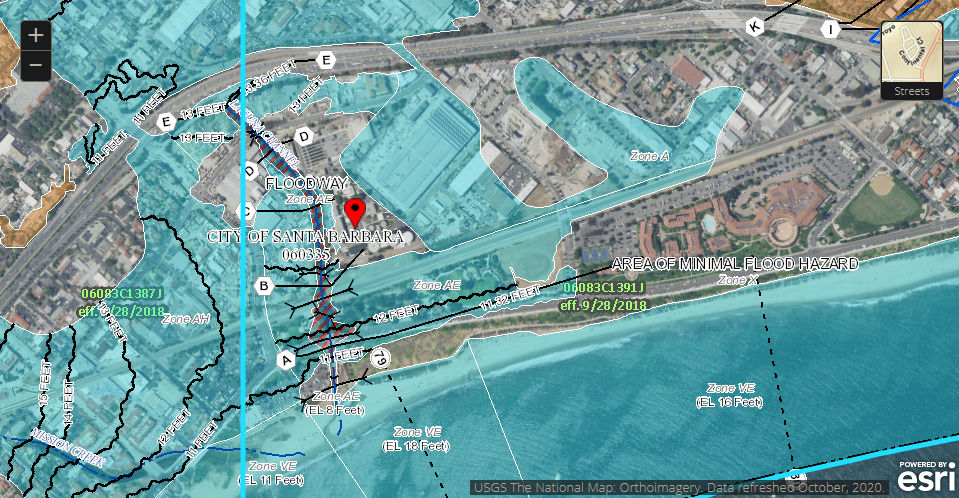 EarthquakesHigh - located in an area close to a major active fault line capable of producing the most intense shaking. Damage could include structure frames being broken, particle collapses, shifted building, or complete destruction.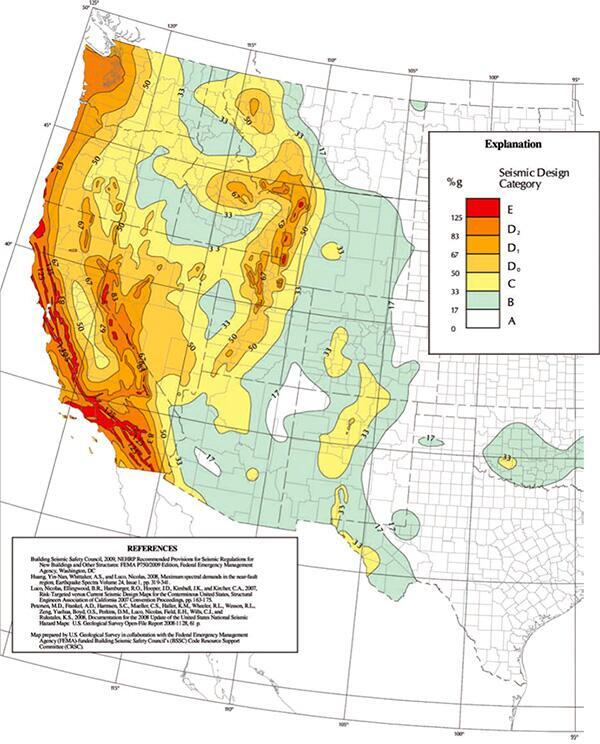 FireHigh - between 2008 and 2017, 6,915 incidents of fire were reported to NFIRS. Most were caused due to cooking, however, a good percentage relates to things that may affect Bitwarden’s operations, such as an electrical malfunction in Azure’s Datacenter.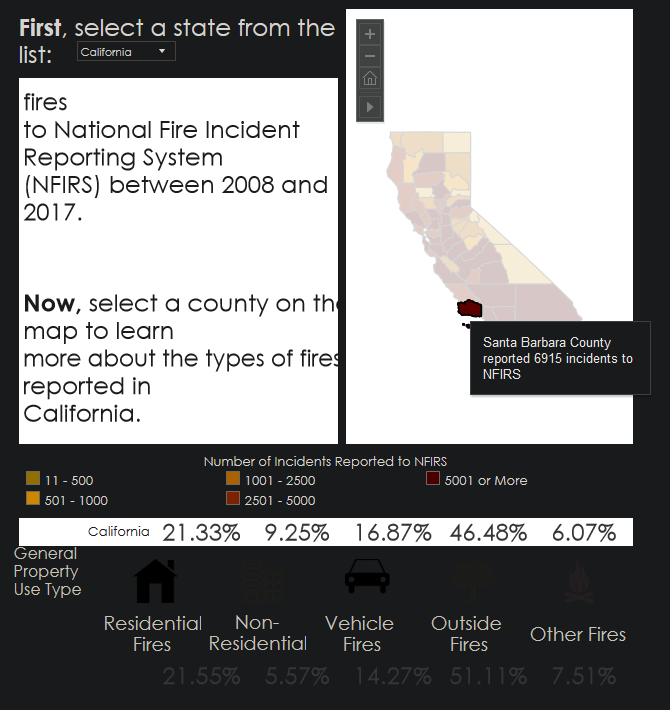 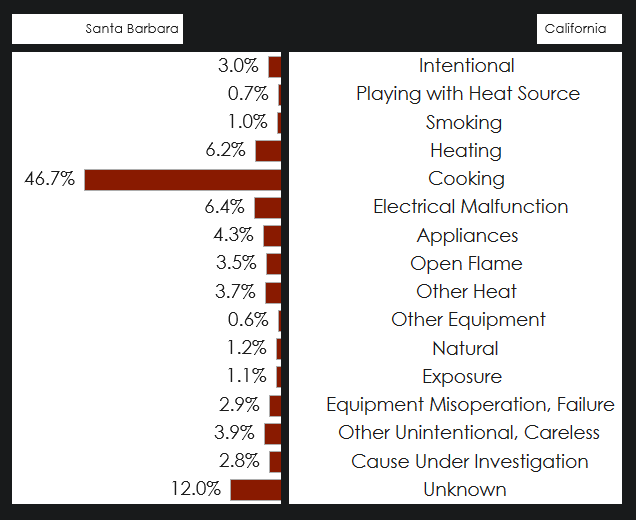 Loss of Business-Critical Functions AnalysisRisk MitigationBackupsSince Bitwarden is operated entirely in Azure’s cloud environment, this is where all backups will be maintained as well. In Azure, this is called “Blob Storage,” and all documentation relating to it can be found here: https://docs.microsoft.com/en-us/azure/storage/blobs/Hot SiteThe Cold Site will be where all data that Bitwarden utilizes often will be stored. This will be a backup mainly for the databases used to keep operations operating normally -- for example, the authentication database. With this tier, we are able to read and write data at no cost, accessing it all with a proven 99.9% availability, though that’s been a little rough this year (2021). More information on how databases are backed up here can be found in Microsoft’s documentation on automated backups for databases: https://docs.microsoft.com/en-us/azure/azure-sql/database/automated-backups-overview?tabs=single-database. Furthermore, below is the pricing for this tier of storage in Azure.Cold SiteSimilar to the Hot Site, this is where data will be stored which is considered business-critical. Though, unlike the Hot Site, this will be more used for long-term storage for items like the current and old BC/DR plans. With this tier, it does come at a cost when retrieving and writing data, so it should be used wisely. Below is pricing for everything related to the Cold Site.SnapshotsUnlike with conventional data, the virtual machines that Bitwarden operations will need to be backed up through snapshots. In Azure, this is called the “Azure Backup service” and is used to provide independent, isolated backups to guard against unintended destruction of data on virtual machines, along with on-premise machines (not applicable to Bitwarden). These backups are stored in a Recovery Services vault whenever a snapshot is initiated either manually or automatically. For creating automatic snapshots, there are three different offered levels of snapshot consistency: application-consistent, file-system consistent, and crash-consistent. For Bitwarden’s case, we are using the file-system consistent option as most critical data lives elsewhere in Azure, though still provides a good level of backups. More information on Azure snapshots can be found here: https://docs.microsoft.com/en-us/azure/backup/backup-azure-vms-introduction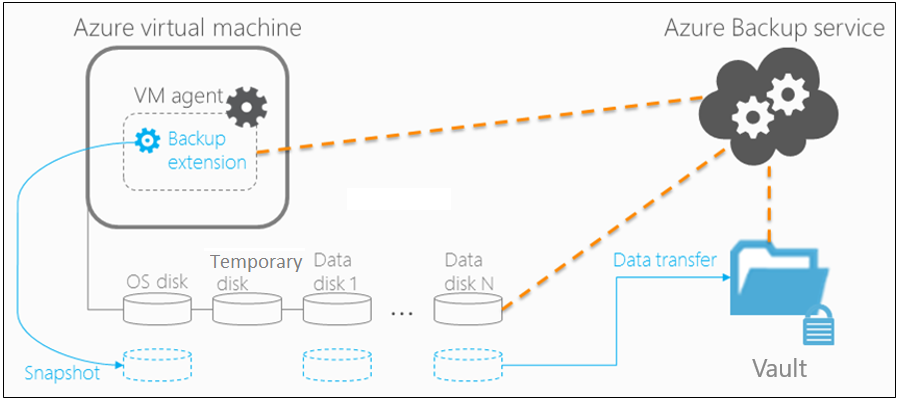 RedundancyTo maintain a high-level of availability across all systems, Bitwarden employs availability zones within Azure. With this in place, it allows users to run the same virtual machine across regions with their own power sources, networking, and cooling. According to Microsoft (https://azure.microsoft.com/en-us/support/legal/sla/virtual-machines/v1_9/), this will guarantee an SLA of 99.99%. More information regarding this can be found in the following documentation from Microsoft: https://docs.microsoft.com/en-us/azure/availability-zones/az-overview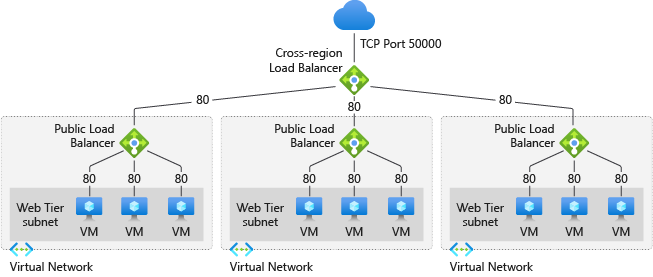 Downtime ProcedureIn the event of a downtime, the following steps need to be taken in order to ensure that appropriate actions are taken and communication is clear to employees and customers:See if the Downtime is related to any disruptions within Azure via the following methods:Status page: https://status.azure.com/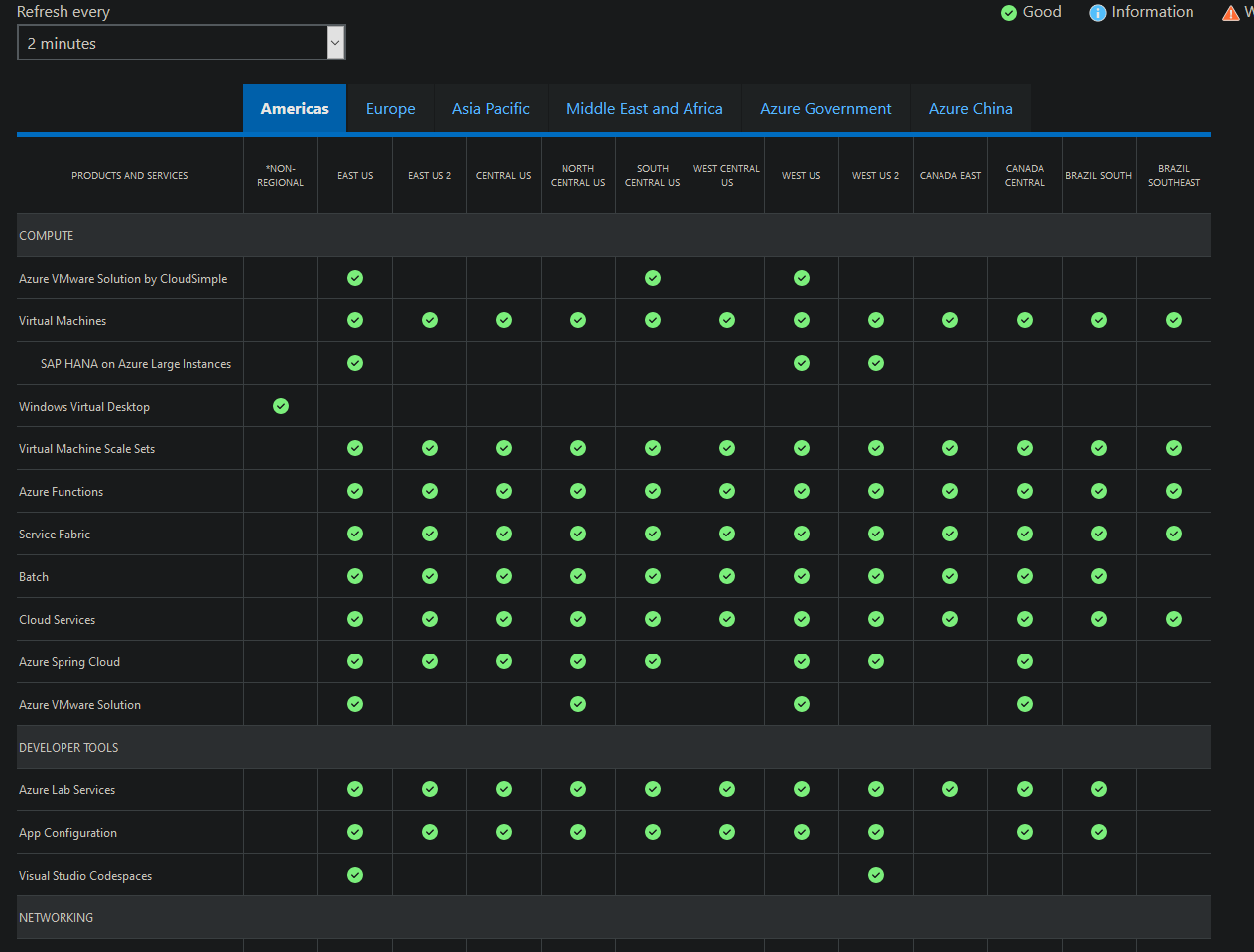 Service health page via the Azure Dashboard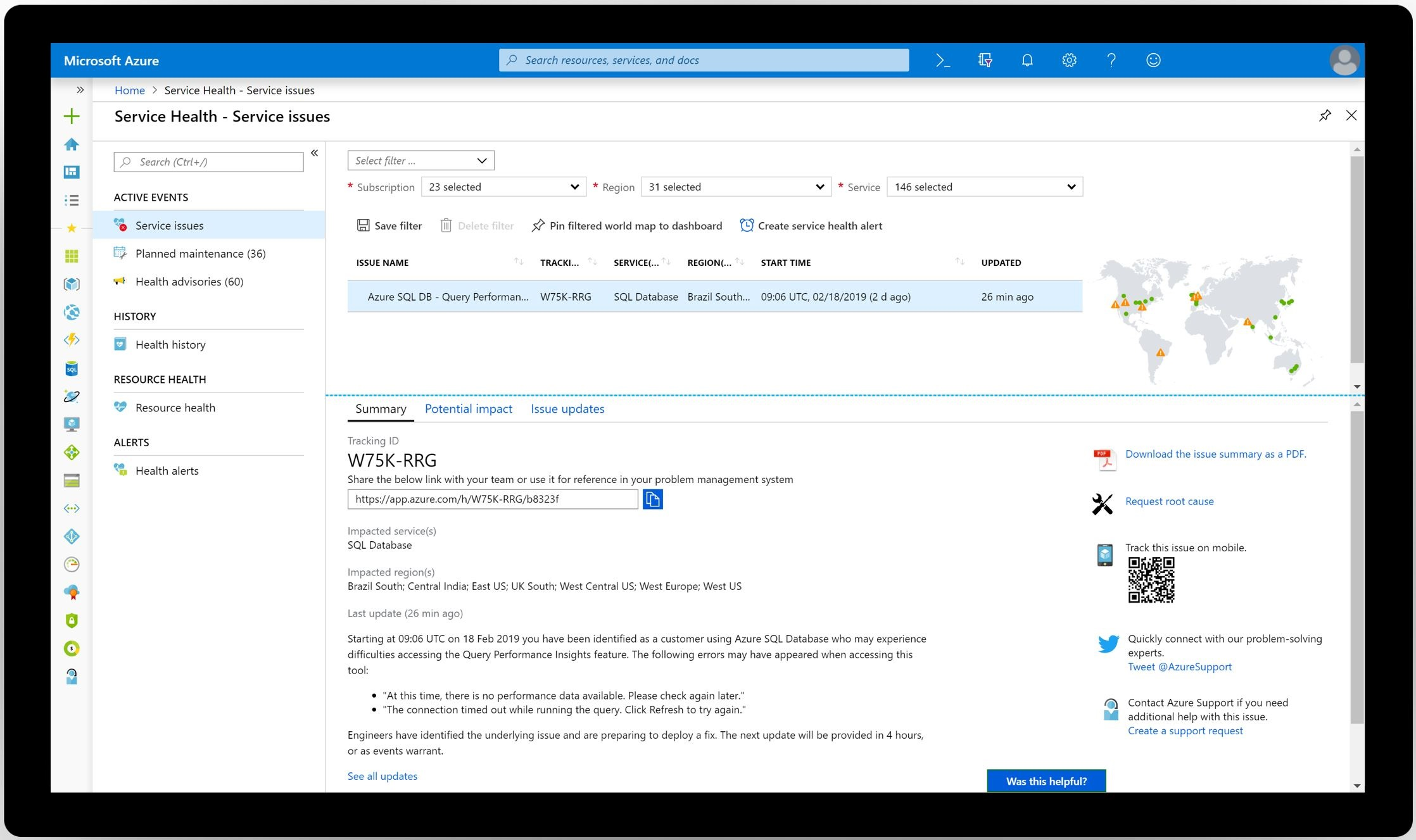 Twitter feed: https://twitter.com/MSFT365StatusIf the downtime is due to an issue within Azure, alert Azure’s Rapid Response team of the issue if a support plan of “STANDARD” or above was purchased: https://azure.microsoft.com/en-us/support/plans/response/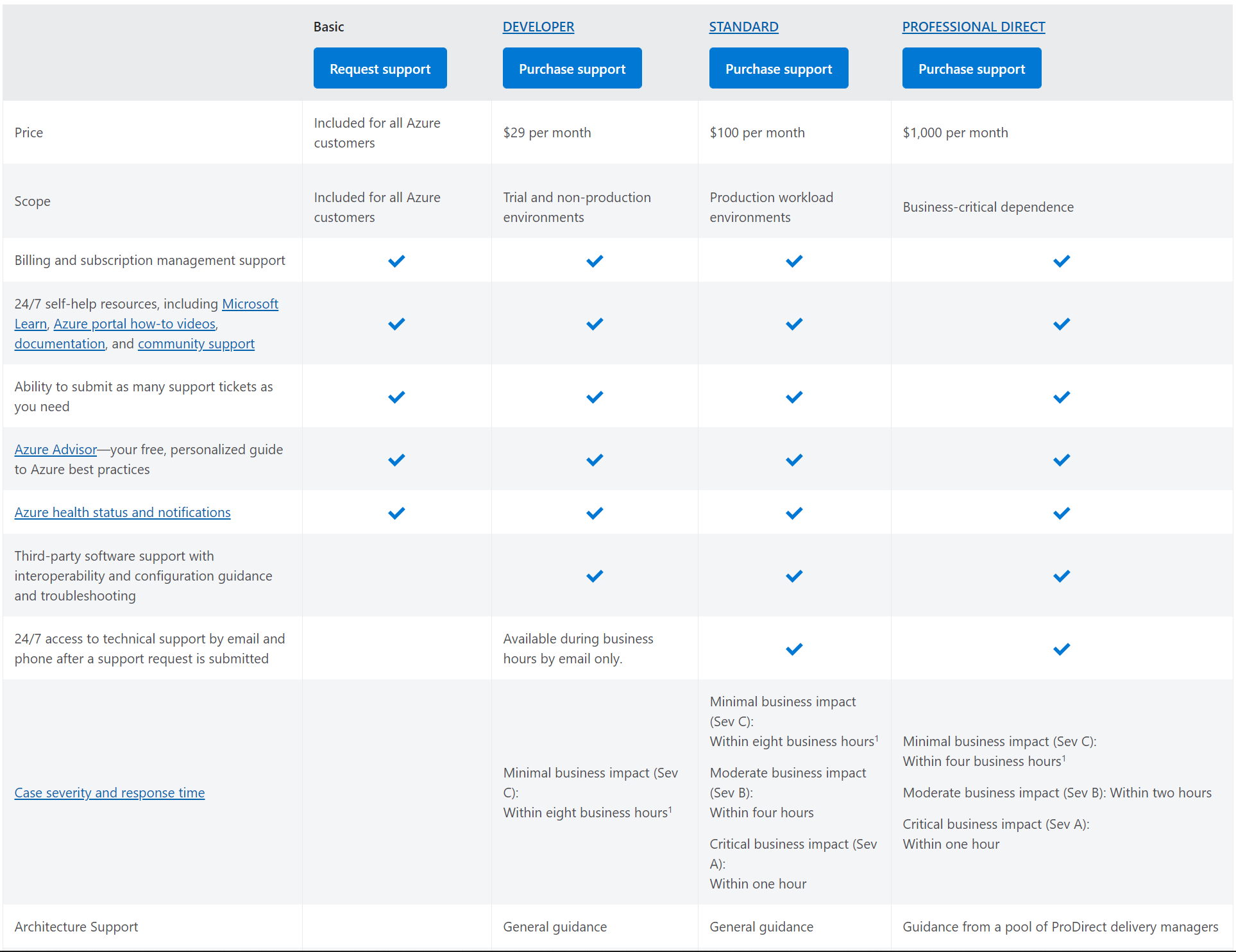 If the downtime is a result of our own means, notify the appropriate team(s) of the issue and their managersNotify all employees via internal communications of the issue and customers via the status.bitwarden.com page -- be sure to keep both parties up-to-date with the most recent informationBC/DR GuideBC/DR Activation StepsIf an incident is deemed as a disaster, the following items will need to be filled out and kept updated throughout the entire BC/DR phase.Initial Event ReportChecklistDisaster LoggingBC/DR Plan MaintenanceDistribution Update PlanWhen updates come to the BC/DR plan, all employees will be notified of the changes and where they can access it. These notifications will be sent out via the internal communication platforms of Slack and email. The reason behind why these two platforms are going to be used are due to their ability to notify everyone at once, ensuring that no employee would miss the change log or similar.BC/DR Plan Change Management ProcessFor all changes to the BC/DR plan, the initiator must go through the following steps with no exceptions:Get approval from their manager and the CISO to start the changes to the planDocument all changes and why they were madeGet at least 5 people from different fields to sign off on the changes that are helpfulTest all types of scenarios against the new plan which have a correlation to the updatesGet approval by the CISO and CEO to implement the new change(s)Create a backup of the now degraded plan to whatever option was chosen for storageDistribute copies of the plan to all employees via Slack and email, along with information on what was changedDocument everything that was done in a ticket, and get final approval from their manager and CISO to end the processReviewing the PlanReviewing Bitwarden’s BC/DR plan should be done through the eyes of many people, and slowly and meticulously. It is something to not be taken lightly, as it can become a lifesaver to the company in certain scenarios. Every part of it should be looked at, and when needed, teams brought in to review a part that affects them as well. Additionally, it may be a good idea to get a third-party, professional review of all changes, as an outside view may help spot issues in the plan. This will be done every quarter due to the ever-growing changes within Bitwarden.ContactsResponse TeamsDue to the operations of Bitwarden all being in the cloud, information was provided for both Bitwarden’s headquarters, along with the nearest Azure Datacenter.Emergency Response: Bitwarden HeadquartersSanta Barbara Fire Station 2 - 819 Cacique Street, Santa Barbara, CA 93103City of Santa Barbara Police Department - 215 E Figueroa St, Santa Barbara, CA 93101Santa Barbara Cottage Hospital - 400 W Pueblo St, Santa Barbara, CA 93105Emergency Response: Azure Datacenter - West US RegionSacramento Fire Station #14 - 1341 N C St, Sacramento, CA 95811Sacramento Police Department - 300 Richards Blvd, Sacramento, CA 95811Sutter General Hospital - 2825 Capitol Ave, Sacramento, CA 95816Point of ContactFire - 911Police - 911Hospital/Ambulance - 911Insurance ProviderPhone - 800-782-8332References1 N Calle Cesar Chavez, Santa Barbara, CA 93103 - Property record | LoopNet.com. (n.d.). LoopNet: Commercial Real Estate for Sale, Lease, Auction. https://www.loopnet.com/property/1-n-calle-cesar-chavez-santa-barbara-ca-93103/06083-017113012/Azure storage blobs pricing. (n.d.). Cloud Computing Services | Microsoft Azure. https://azure.microsoft.com/en-us/pricing/details/storage/blobs/Bitwarden. (n.d.). Storage. Retrieved January 29, 2021, fromhttps://bitwarden.com/help/article/data-storage/#:~:text=information%2C%20see%20Encryption.-,On%20Bitwarden%20Servers,infrastructure%20to%20manage%20and%20maintain.Cynthn. (2019, October 5). Availability options - Azure virtual machines. Retrieved February 27, 2021, from https://docs.microsoft.com/en-us/azure/virtual-machines/availabilityCynthn. (n.d.). Regions and availability zones in Azure. https://docs.microsoft.com/en-us/azure/availability-zones/az-overviewDcurwin. (n.d.). About Azure VM backup - Azure backup. Developer tools, technical documentation and coding examples | Microsoft Docs. https://docs.microsoft.com/en-us/azure/backup/backup-azure-vms-introduction#backup-processDcurwin. (n.d.). What is Azure backup? - Azure backup. Developer tools, technical documentation and coding examples | Microsoft Docs. https://docs.microsoft.com/en-us/azure/backup/backup-overviewDeveloper tools, technical documentation and coding examples | Microsoft Docs. https://docs.microsoft.com/en-us/azure/storage/blobs/storage-blob-storage-tiersEarthquake hazard maps. (n.d.). FEMA.gov. https://www.fema.gov/emergency-managers/risk-management/earthquake/hazard-mapsFEMA. (n.d.). [Map]. FEMA. https://www.fema.gov/sites/default/files/2020-07/fema_hazard_maps_western-map_graphic.jpgFEMA flood map service center | Search by address. (n.d.). https://msc.fema.gov/portal/search?AddressQuery=Bitwarden%20Inc.%201%20North%20Calle%20Cesar%20Chavez%20Santa%20Barbara%2C%20CA%2093103%20USA%20#searchresultsanchorFire incidents for states and counties. (n.d.). FEMA.gov. https://www.fema.gov/data-visualization/fire-incidents-states-and-countiesGenesis, W. (2019, September 21). Business contracts attorneys. JGPC Corporate and Business Law. https://www.jgpc.com/practice-areas/contracts-transactions/business-contracts-attorneys/How much does business insurance cost? (n.d.). Progressive Commercial. https://www.progressivecommercial.com/business-insurance/business-insurance-cost/Mhopkins-msft. (n.d.). Access tiers for Azure blob storage - hot, cool, and archive. Developer tools, technical documentation and coding examples | Microsoft Docs. https://docs.microsoft.com/en-us/azure/storage/blobs/storage-blob-storage-tiersMicrosoft. (2020, July). SLA for virtual machines. Retrieved February 27, 2021, from https://azure.microsoft.com/en-us/support/legal/sla/virtual-machines/v1_9/Microsoft. (n.d.). Azure blob storage: Microsoft azure. Retrieved February 27, 2021, from https://azure.microsoft.com/en-us/services/storage/blobs/#overviewMicrosoft. (n.d.). Azure service health. Retrieved February 27, 2021, from https://azure.microsoft.com/en-us/features/service-health/Microsoft. (n.d.). Choose the Right Azure Region for You: Microsoft Azure. Retrieved January 29, 2021, from https://azure.microsoft.com/en-us/global-infrastructure/geographies/Msdmaguire. (n.d.). Set up connectors to route mail between Microsoft 365 or office 365 and your own email servers. Developer tools, technical documentation and coding examples | Microsoft Docs. https://docs.microsoft.com/en-us/exchange/mail-flow-best-practices/use-connectors-to-configure-mail-flow/set-up-connectors-to-route-mailMsft, M. (2021, January 11). Access tiers for Azure blob storage - hot, cool, and archive. Retrieved February 27, 2021, from https://docs.microsoft.com/en-us/azure/storage/blobs/storage-blob-storage-tiersNational risk index for natural hazards (NRI). (n.d.). FEMA.gov. https://www.fema.gov/flood-maps/products-tools/national-risk-index(n.d.). Status Page - Bitwarden. https://status.bitwarden.com/Overby, S., & Lynn Greiner and Lauren Gibbons Paul. (n.d.). What is an SLA? Best practices for service-level agreements. CIO. https://www.cio.com/article/2438284/outsourcing-sla-definitions-and-solutions.htmlOverview of Azure lrs, zrs, grs - Ra GRS. (n.d.). C# Corner - Community of Software and Data Developers. https://www.c-sharpcorner.com/article/overview-of-azure-lrs-zrs-grs-ra-grs/#:~:text=%20What%20is%20Azure%20LRS,%20ZRS%20GRS%20%E2%80%93,the%20different%20services%20coming%20under%20the...%20MorePrsandhu. (2021, February 23). Regions and availability zones in Azure. Retrieved February 27, 2021, from https://docs.microsoft.com/en-us/azure/availability-zones/az-overviewSnedaker, S., & Rima, C. (2014). Business continuity and disaster recovery planning for IT professionals (2nd ed.)Spark, W. (n.d.). WeatherSpark.com. Retrieved January 29, 2021, from https://weatherspark.com/y/1482/Average-Weather-in-Fresno-California-United-States-Year-RoundTamram. (n.d.). Storage account overview. Developer tools, technical documentation and coding examples | Microsoft Docs. https://docs.microsoft.com/en-us/azure/storage/common/storage-account-overviewLucco, J. (2020, October 22). Time to conduct a strategy review? Here's how to get started. Retrieved April 07, 2021, from https://www.clearpointstrategy.com/strategy-review-process/HazardSourcesLikelihood (0 to 10)Assess ImpactAvalancheHumans, Earthquakes1Low - If an avalanche were to occur, there would be minimal impact on Bitwarden operationsSevere snowWeather, Natural1Low - Would affect employees if traveling, most likely would not affect the datacenterIce storm and hail stormWeather, Natural1Low - Most likely no effect on datacenter, though could affect employee’s travelSevere or prolonged windWeather, Natural3Medium - Would not affect the datacenter directly, instead another critical resource such as powerSevere or prolonged rainWeather, Natural5Medium - Would not affect the datacenter directly, instead another critical resource such as powerHeavy rain and/or floodingWeather, Natural5High - Flooding would cause damage to Azure datacenter infrastructure DroughtWeather, Natural8None - Would not affect the operations of the datacenterFireHuman, Weather3High - Critical infrastructure may get severely damaged to no repairTropical stormsWeather, Natural0None - No tropical storm could occurHurricanes, cyclones, and typhoonsWeather, Natural0None - No hurricane could occurTornadosWeather, Natural1Medium to High - Depending on the force, building and technology damage would be imminentWind stormWeather, Natural4Medium - Would not affect the datacenter directly, instead another critical resource such as powerEarthquakeGeographic, Natural5Medium to High - Assuming the earthquake that occurred was large enough to be felt, some damage may occur to the datacenter building and assetsTsunamiWeather, Natural1High - Although it’s unlikely that a tsunami would hit the datacenter that far away from a water source, it would seriously affect the building’s structure and technology insideVolcanic eruptionWeather, Natural1Medium - If lava were to somehow reach the datacenter, serious damage to the building could occurLandslideGeographic, Natural3Low - Would cause some, but not critical damage to the datacenter’s buildingLand shiftingGeographic, Natural2Medium - Could cause structural damage, leading to a disruption in operationsHazardSourcesLikelihoodAssess ImpactBombsHuman1High - If a bomb were to go off, the building, servers, and lots more would be damaged to no repair, along with all the associated deathsArmed attacksHuman1Low to Medium - Although it would be a very sad moment as people may die, critical systems likely would not go downHazardous material releaseHuman1Medium to High - If hazardous material would be released near or within the Azure datacenter, nobody without proper gear would be allowed back in. In this event, if a piece of equipment were to fail, it would not be able to be fixed right awayCyberattackHuman, Nation-State4Critical - If a successful attack were to occur, operations would be haltedTransportation attackHuman1Low - Would only affect employees travelling to the datacenterInfrastructure attackHuman2High - If successful, critical resources may go downKidnappingHuman 2None - Would not affect operationsExplosionHuman1High - If large enough, major damage could be done inside and outside of the datacterCivil disorder, rioting, and unrestHuman, Political2Low - If a riot were to occur that was directly against the datacenter, operation would still be able to continue with some precautionProtestsHuman, Political3None - Would not affect operationsProduct tamperingHuman1High - This would make a supply chain attack, affecting hundreds of thousands of people and causing a halt in operationsRadioactive contaminationHuman1Critical - Indefinite time to return safely, systems could not me maintained or upgradedEmbezzlement, larceny, and theftHuman1None - Would not affect operationsExtortionHuman2Medium to High - If the right employee was targeted, the CIA triad could be compromisedSubsidence (shifting  of land causing building or infrastructure failure)Geographic, Weather3Low to High - Would highly depend on the amount of shifting, but could cause very large structure damage, and therefore a chain reactionHazardSourcesLikelihoodAssess ImpactPower grid or substation failureService provider, Human2High - If the backup power sources were to fail as well, all operations would be haltedMajor service provider outageService provider2High - If down for long enough, critical assets may not be accessible until the service comes back upCommunication infrastructure outage (undersea cables, satellites, etc.)Service provider, Human1Medium - Operations would still be able to continue in the US, but be disrupted everywhere elseInternet infrastructure outageService provider2High - If all of the ISPs went down at once, all operations would be haltedComputational hardware failureProduct3Low - Redundancy in systemsNetworking hardware failureProduct3Low - Redundancy in networking systemsStorage hardware failureProduct5Low - Redundancy in storage systemsEndpoint Device Network AttackHacker2Low - Although damaging, Bitwarden would not be affected unless their systems were targetedPhysical Security AttackHacker, Employee1Low - Although damaging, Bitwarden would not be affected unless their systems were targetedEMPElectromagnetic Pulse, Solar flare1Critical - Lots of unfixable damage would occur, and disrupt operations for a long whileFunctionBusiness Priority (1-10)Threat SourceImpactsMaximum Tolerable DowntimeFinancial ImpactDependenciesWorkAroundInternal Communication3Power outage, Internet outage, Cyber attackEmployees5 HoursLow - Operations can still occur, and there are other platforms of communication that could be utilized.Slack, Google, Microsoft, etc.Another communication platform (e.g., email).Access to Code Repository3Power outage, Internet outage, Cyber attackEmployees, Customers3 HoursLow - Although it would affect the development, many of the developers likely will have local backups to work off of.Github/MicrosoftUtilize a local repository.Provide Identity Service10Power outage, Internet outage, Cyber AttackCustomers1 HourHigh - If the Identity Service goes down, so does all of customer-based Bitwarden operations.AzureNone.Provide RESTful API10Power outage, Internet outage, Cyber AttackCustomers1 HourHigh - If the RESTful API goes down, so does all of customer-based Bitwarden operations.AzureNone.Provide Web Vault 8Power outage, Internet outage, Cyber AttackCustomers2 HoursHigh - If the Web Vault goes down, Bitwarden can still be utilized, but it would only be limited to extensions, local applications, and mobile applications.AzureNone.Provide Payment Options9Power outage, Internet outage, Cyber AttackCustomers30 MinutesCritical - Customers would not be able to purchase a subscription, but would still be able to access their vaultPaypal, StripeUse another payment processor.Physical Server Integrity8Server Room Environment, Physical AttackEmployees, Customers1 HourMedium to High - If the server were to fail, it could affect customers and employees until it was brought back up or a backup came online.AzureUtilize a redundant server/availability zones.Provide a Workforce10Illness, Personal Issues, Workplace Environment, Work Inefficiency, Disgruntled EmployeeEmployees, Customers24 HoursLow to Medium - We need employees, though if only a couple employees are missing, it will not affect business operationsNone.Have on-call personal.FunctionRecovery SpecificationRisk MitigationEstimated Time to RecoveryCostFeasibilityService Level AgreementInternal CommunicationAllow employees to communicate with each other across all platforms with no downsides.Create a redundant, local-hosted communication platform similar to the one already being used. Or, have communication set up on a highly-available platform for a backup.5 to 15 minutes$1,500/$0Medium/High97% UptimeProvide Connectivity to ServersHave operations continue as normal, without anyone being able to notice.Host a redundant, hot spare server on another Azure datacenter region.0 minutesAbout $500 per monthExtremely High99.9% UptimeAccess to Code RepositoryCode can be pulled, pushed, committed, and controlled via version management.Host a local version management platform, having it pull Bitwarden’s source code at a predefined interval (e.g., 1 hour).5 minutes$3,000 per year, plus $2,000 for initial setupHigh99% UptimeProviding SupportSupport can occur like normal, helping customers within the predefined SLA.Utilizing another email service for the time being.2 hours - source code on Bitwarden’s website would need to be changedFreeHigh94% UptimeProviding Backend Bitwarden FunctionalityCustomers and employees are able to utilize any one of Bitwarden’s products.Host a redundant, hot spare server on another Azure datacenter region.0 minutesAbout $500 per monthExtremely High99.99% UptimeProvide Frontend Bitwarden Solutions (web vault, website, etc.)Customers and employees are able to utilize any one of Bitwarden’s products.Host a redundant, hot spare server on another Azure datacenter region.0 minutesAbout $500 per monthExtremely High99.99% UptimeSectionConfigurationPriceData storage prices pay-as-you-goOver 500 TB / month$0.0192 per GBAzure Storage Reserved Capacity1 PB-- 3-year preserved$13,523 per MonthOperations and Data TransferWrite operations$0.055 per 10,000Operations and Data TransferList and Create Container Operations$0.055 per 10,000Operations and Data TransferRead operations$0.0044Operations and Data TransferAll other Operations (except Delete, which is free)$0.0044Operations and Data TransferData RetrievalFreeOperations and Data TransferData WriteFreeSectionConfigurationPriceData storage prices pay-as-you-goOver 500 TB / month$0.0152 per GBAzure Storage Reserved Capacity1 PB-- 3-year preserved$9,882 per MonthOperations and Data TransferWrite operations$0.10 per 10,000Operations and Data TransferList and Create Container Operations$0.055 per 10,000Operations and Data TransferRead operations$0.01Operations and Data TransferAll other Operations (except Delete, which is free)$0.0044Operations and Data TransferData Retrieval$0.01 per GBOperations and Data TransferData Write$0.0025 per GBDisaster Title: Timestamp:Summary:Assets Affected:Operations Affected:Other:Injury Count:Death Count: Cost Estimate: ☐ Notified All Appropriate Response Teams☐ Notified All Personnel Not Present at the Time of the Disaster☐ Took All Actions To Ensure the Safety of Personnel near the Disaster☐ Initiated Steps to Recover from the DisasterTimestampTitle/SummaryActions TakenActions RevertedCostAssociated PersonnelApprover3/19/2021 - 21:02Example - Video RecordedRecorded video of all destruction of the fireNone.None.Evan Tobler, Mary RapezSebastian Teer